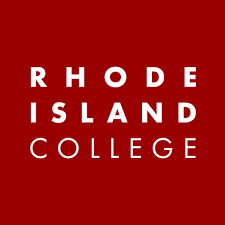 graduate COMMITTEE 
curriculum PROPOSAL FORMA. Cover page	 (rover over text for more instructions- please delete red instructions)B. NEW OR REVISED COURSESD. SignaturesD.1. Approvals:   Required from department chairs, program directors, and deans from the academic unit originating the proposal.  D.2. Acknowledgements: Required from all departments (and corresponding dean) impacted by the proposal. Signature does not indicate approval.  Concerns should be brought to the attention of the graduate committee chair for discussion.A.1. Course or programCEP 556 Cognitive behavioral interventionsCEP 556 Cognitive behavioral interventionsCEP 556 Cognitive behavioral interventionsCEP 556 Cognitive behavioral interventionsCEP 556 Cognitive behavioral interventionsAcademic UnitSchool of Education School of Education School of Education School of Education School of Education A.2. Proposal typeCourse revision  Course revision  Course revision  Course revision  Course revision  A.3. OriginatorKalina BrabeckKalina BrabeckHome departmentHome departmentCEPCEPA.4. RationaleAdditional Information for new programsCEP 556 Cognitive Behavioral Interventions has been offered as an elective in the Counseling program. However, in response to recent trends in the field, we started teaching a new elective, offered as a workshop, in its place: CEP 580 Evidence-based Interventions: CBT, ACT, and DBT. This new elective took the content in CEP 556 and expanded it to include two more recent developments in contextual cognitive behavioral science and therapy, Acceptance and Commitment Therapy (ACT) and Dialectical and Behavioral Therapy (DBT). We have had growing enrollment over the three years we offered the course (e.g., nine students in fall 22, seventeen students in fall 23). To avoid adding another course to our program, we are seeking to revise the CEP 556 Cognitive Behavioral interventions course to CEP 556 Intro to Evidence-based Interventions: CBT, ACT, DBT.  This course will now also be offered during the regular semester (fall) rather than summer.CEP 556 Cognitive Behavioral Interventions has been offered as an elective in the Counseling program. However, in response to recent trends in the field, we started teaching a new elective, offered as a workshop, in its place: CEP 580 Evidence-based Interventions: CBT, ACT, and DBT. This new elective took the content in CEP 556 and expanded it to include two more recent developments in contextual cognitive behavioral science and therapy, Acceptance and Commitment Therapy (ACT) and Dialectical and Behavioral Therapy (DBT). We have had growing enrollment over the three years we offered the course (e.g., nine students in fall 22, seventeen students in fall 23). To avoid adding another course to our program, we are seeking to revise the CEP 556 Cognitive Behavioral interventions course to CEP 556 Intro to Evidence-based Interventions: CBT, ACT, DBT.  This course will now also be offered during the regular semester (fall) rather than summer.CEP 556 Cognitive Behavioral Interventions has been offered as an elective in the Counseling program. However, in response to recent trends in the field, we started teaching a new elective, offered as a workshop, in its place: CEP 580 Evidence-based Interventions: CBT, ACT, and DBT. This new elective took the content in CEP 556 and expanded it to include two more recent developments in contextual cognitive behavioral science and therapy, Acceptance and Commitment Therapy (ACT) and Dialectical and Behavioral Therapy (DBT). We have had growing enrollment over the three years we offered the course (e.g., nine students in fall 22, seventeen students in fall 23). To avoid adding another course to our program, we are seeking to revise the CEP 556 Cognitive Behavioral interventions course to CEP 556 Intro to Evidence-based Interventions: CBT, ACT, DBT.  This course will now also be offered during the regular semester (fall) rather than summer.CEP 556 Cognitive Behavioral Interventions has been offered as an elective in the Counseling program. However, in response to recent trends in the field, we started teaching a new elective, offered as a workshop, in its place: CEP 580 Evidence-based Interventions: CBT, ACT, and DBT. This new elective took the content in CEP 556 and expanded it to include two more recent developments in contextual cognitive behavioral science and therapy, Acceptance and Commitment Therapy (ACT) and Dialectical and Behavioral Therapy (DBT). We have had growing enrollment over the three years we offered the course (e.g., nine students in fall 22, seventeen students in fall 23). To avoid adding another course to our program, we are seeking to revise the CEP 556 Cognitive Behavioral interventions course to CEP 556 Intro to Evidence-based Interventions: CBT, ACT, DBT.  This course will now also be offered during the regular semester (fall) rather than summer.CEP 556 Cognitive Behavioral Interventions has been offered as an elective in the Counseling program. However, in response to recent trends in the field, we started teaching a new elective, offered as a workshop, in its place: CEP 580 Evidence-based Interventions: CBT, ACT, and DBT. This new elective took the content in CEP 556 and expanded it to include two more recent developments in contextual cognitive behavioral science and therapy, Acceptance and Commitment Therapy (ACT) and Dialectical and Behavioral Therapy (DBT). We have had growing enrollment over the three years we offered the course (e.g., nine students in fall 22, seventeen students in fall 23). To avoid adding another course to our program, we are seeking to revise the CEP 556 Cognitive Behavioral interventions course to CEP 556 Intro to Evidence-based Interventions: CBT, ACT, DBT.  This course will now also be offered during the regular semester (fall) rather than summer.CEP 556 Cognitive Behavioral Interventions has been offered as an elective in the Counseling program. However, in response to recent trends in the field, we started teaching a new elective, offered as a workshop, in its place: CEP 580 Evidence-based Interventions: CBT, ACT, and DBT. This new elective took the content in CEP 556 and expanded it to include two more recent developments in contextual cognitive behavioral science and therapy, Acceptance and Commitment Therapy (ACT) and Dialectical and Behavioral Therapy (DBT). We have had growing enrollment over the three years we offered the course (e.g., nine students in fall 22, seventeen students in fall 23). To avoid adding another course to our program, we are seeking to revise the CEP 556 Cognitive Behavioral interventions course to CEP 556 Intro to Evidence-based Interventions: CBT, ACT, DBT.  This course will now also be offered during the regular semester (fall) rather than summer.A.5. Student impactStudents will benefit the incorporation of more recent developments in the field into the original CEP 556 course.Students will benefit the incorporation of more recent developments in the field into the original CEP 556 course.Students will benefit the incorporation of more recent developments in the field into the original CEP 556 course.Students will benefit the incorporation of more recent developments in the field into the original CEP 556 course.Students will benefit the incorporation of more recent developments in the field into the original CEP 556 course.Students will benefit the incorporation of more recent developments in the field into the original CEP 556 course.A.6. Impact on other programsThis course is taken by Counseling students and does not affect other programs.This course is taken by Counseling students and does not affect other programs.This course is taken by Counseling students and does not affect other programs.This course is taken by Counseling students and does not affect other programs.This course is taken by Counseling students and does not affect other programs.This course is taken by Counseling students and does not affect other programs.A.7. Resource impactFaculty PT & FT: Full-time Counseling faculty have taught CEP 556 and CEP 580, and will continue to teach the revised CEP 556 course.Full-time Counseling faculty have taught CEP 556 and CEP 580, and will continue to teach the revised CEP 556 course.Full-time Counseling faculty have taught CEP 556 and CEP 580, and will continue to teach the revised CEP 556 course.Full-time Counseling faculty have taught CEP 556 and CEP 580, and will continue to teach the revised CEP 556 course.Full-time Counseling faculty have taught CEP 556 and CEP 580, and will continue to teach the revised CEP 556 course.A.7. Resource impactLibrary:N/AN/AN/AN/AN/AA.7. Resource impactTechnologyN/AN/AN/AN/AN/AA.7. Resource impactFacilities:N/AN/AN/AN/AN/AA.8. Semester effectiveFall 24A.9. Rationale if sooner than next FallA.9. Rationale if sooner than next FallA.10 Changes to the websiteN/AN/AN/AN/AN/AN/AOld (for revisions only)ONLY include information that is being revised, otherwise leave blankNewExamples are provided within some of the boxes for guidance, delete just the examples that do not apply.B.1. Course prefix and number CEP 556CEP 556B.2. Cross listing number if anyN/AN/AB.3. Course title Cognitive Behavioral interventionsIntroduction to Evidence-based Interventions: CBT, ACT, DBTB.4. Course description Students will learn the fundamental components and theoretical bases of cognitive behavioral therapy, and how to conceptualize and treat various clinical problems through a cognitive behavioral theory framework.Students will learn the fundamental components and theoretical bases of CBT, ACT and DBT and how to conceptualize and treat various clinical problems through these frameworks.B.6. OfferedSummer  Fall  B.9. Justify differences if anyThis revision in title, description, and course content updates the course to include more recent advances in contextual cognitive behavioral science and therapy. This revision in title, description, and course content updates the course to include more recent advances in contextual cognitive behavioral science and therapy. B.14. Redundancy with, existing coursesN/AN/AB. 15. Other changes, if anyCourse will be offered in fall rather than summerCourse will be offered in fall rather than summerB.16. Course learning outcomes: List each outcome in a separate rowProfessional organization standard(s), if relevant How will each outcome be measured?2.F.1. Professional Counseling Orientation1.l. self-care strategies appropriate to the counselor roleCACREPSelf-practice assignments2.F.2. Social and Cultural Diversity2.a. multicultural and pluralistic characteristics within and among diverse groups nationally and internationallyCACREPReading reflection assignments2.F.5. Counseling and Helping Relationships5.a. theories and models of counseling 2.j. evidence-based counseling strategies and techniques for prevention and intervention CACREPClinical demonstration assignment2.F.8. Research and Program Evaluation8.b. identification of evidence-based counseling practicesCACREPClinical demonstration assignmentContextual Dimensions5.c.2.j. cultural factors relevant to clinical mental health counselingCACREPReading reflection assignmentsCase conceptualization assignmentFoundations5.c.1.b. theories and models related to clinical mental health counselingCACREPCase conceptualization assignmentPractice5.c.3.b. techniques and interventions for the prevention and treatment of a broad range of mental health issuesCACREPClinical demonstration assignmentSelf-practice assignment B.17. Topical outline:  Please do not include a full syllabusCBTOverview of the CBT ModelFundamental ComponentsCBT ProcessStructure of a SessionCase ConceptualizationCommon interventionsApplications to typical problems ADHD, stressUse of handouts and diagramsAssessmentACTContext and BehaviorRelational Frame Theory & Power of LanguageACT Model of Suffering and PsychopathologyCognitive FusionHexaflex ModelFunctional AnalysisACT Formulation of ProblemResearch Support for ACTCross cultural applicationsACT with individuals who experience oppressionDBTTheories and systems of DBTStructuring treatmentTreatment strategiesDBT skills modulesDBT individual therapy strategiesCross-cultural applications of DBT NamePosition/affiliationSignatureDateMonica Darcy, PhDProgram Director of Clinical Mental Health CounselingMonica G Darcy1/24/24Monica Darcy, PhDChair of CEPMonica G Darcy1/24/24Carol Cummings, PhDDean of FSEHDCarol A. Cummings1/31/24NamePosition/affiliationSignatureDate